
REQUEST FOR QUOTATION (RFQ)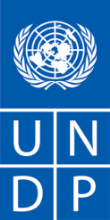 Dear Sir / Madam:We kindly request you to submit your quotation for Supply and Delivery of Communal equipment and tools as stated in the Annex I.When preparing your quotation, please be guided by the form attached hereto as Annex II.Quotations may be submitted on or before 12 September 2019, 17:00 h, via courier mail to the address below:United Nations Development ProgrammeZmaja od Bosne bb, Sarajevo 71000General ServiceRef: BIH/RFQ/148/19It shall remain your responsibility to ensure that your quotation will reach the address above on or before the deadline. Quotations that are received by UNDP after the deadline indicated above, for whatever reason, shall not be considered for evaluation.  Please take note of the following requirements and conditions pertaining to the supply of the abovementioned good/s:  Goods offered shall be reviewed based on completeness and compliance of the quotation with the minimum specifications described above and any other annexes providing details of UNDP requirements. The quotation that complies with all of the specifications, requirements and offers the lowest price, as well as all other evaluation criteria indicated, shall be selected.  Any offer that does not meet the requirements shall be rejected.Any discrepancy between the unit price and the total price (obtained by multiplying the unit price and quantity) shall be re-computed by UNDP.  The unit price shall prevail and the total price shall be corrected.  If the supplier does not accept the final price based on UNDP’s re-computation and correction of errors, its quotation will be rejected.  After UNDP has identified the lowest price offer, UNDP reserves the right to award the contract based only on the prices of the goods in the event that the transportation cost (freight and insurance) is found to be higher than UNDP’s own estimated cost if sourced from its own freight forwarder and insurance provider.  At any time during the validity of the quotation, no price variation due to escalation, inflation, fluctuation in exchange rates, or any other market factors shall be accepted by UNDP after it has received the quotation.   At the time of award of Contract or Purchase Order, UNDP reserves the right to vary (increase or decrease) the quantity of services and/or goods, by up to a maximum twenty five per cent (25%) of the total offer, without any change in the unit price or other terms and conditions.  Any Purchase Order that will be issued as a result of this RFQ shall be subject to the General Terms and Conditions attached hereto. The mere act of submission of a quotation implies that the vendor accepts without question the General Terms and Conditions of UNDP herein attached as Annex 2.UNDP is not bound to accept any quotation, nor award a contract/Purchase Order, nor be responsible for any costs associated with a Supplier’s preparation and submission of a quotation, regardless of the outcome or the manner of conducting the selection process. 	Please be advised that UNDP’s vendor protest procedure is intended to afford an opportunity to appeal for persons or firms not awarded a purchase order or contract in a competitive procurement process.  In the event that you believe you have not been fairly treated, you can find detailed information about vendor protest procedures in the following link: http://www.undp.org/procurement/protest.shtml UNDP encourages every prospective Vendor to avoid and prevent conflicts of interest, by disclosing to UNDP if you, or any of your affiliates or personnel, were involved in the preparation of the requirements, design, specifications, cost estimates, and other information used in this RFQ. UNDP implements a zero tolerance on fraud and other proscribed practices and is committed to identifying and addressing all such acts and practices against UNDP, as well as third parties involved in UNDP activities.  UNDP expects its suppliers to adhere to the UN Supplier Code of Conduct found in this link: http://www.un.org/depts/ptd/pdf/conduct_english.pdf Thank you and we look forward to receiving your quotation.Sincerely yours,UNDP BIH			Annex ITechnical specificationUNDP BiH reserves the rights to change the total quantity for +/-20%.  [Enter name of authorized staff][Designation]	[Click here to enter a date]				Annex IIFORM FOR SUBMITTING SUPPLIER’S QUOTATION(This Form must be submitted only using the Supplier’s Official Letterhead/Stationery)We, the undersigned, hereby accept in full the UNDP General Terms and Conditions, and hereby offer to supply the items listed below in conformity with the specification and requirements of UNDP as per RFQ Reference No. RFQ-148/19:TABLE 1:  Offer to Supply Goods Compliant with Technical Specifications and Requirements TABLE 2: Offer to Comply with Other Conditions and Related Requirements All other information that we have not provided automatically implies our full compliance with the requirements, terms and conditions of the RFQ.[Name and Signature of the Supplier’s Authorized Person][Designation][Date]Annex IIIGeneral Terms and ConditionsLink:  English version  UNDP BIHZmaja od Bosne bb; SarajevoDATE: 29 August 2019UNDP BIHZmaja od Bosne bb; SarajevoREFERENCE: BIH/RFQ/148/19Delivery Terms [INCOTERMS 2010] DDPExact Address/es of Delivery Location/s (identify all, if multiple)Item 1 – Sarajevo, BiH;Item 2 – Sarajevo, BiH;Item 3 – Sarajevo, BiH;Item 4 – Sarajevo, BiH;UNDP Preferred Freight Forwarder, if anyN/ADistribution of shipping documents (if using freight forwarder)N/ALatest Expected Delivery Date and Time (if delivery time exceeds this, quote may be rejected by UNDP) 16 OPctober2019Preferred Currency of QuotationLocal Currency: BAMValue Added Tax on Price QuotationMust be exclusive of VAT and other applicable indirect taxes;(VAT and custom stated separately)Deadline for the Submission of Quotation 12 September 2019, 17:00 hAll documentations, including catalogs, instructions and operating manuals, shall be in this language Local language and/or EnglishDocuments to be submitted Duly Accomplished Form as provided in Annex 2, and in accordance with the list of requirements in Annex 1; (Popunjena forma za cjenovnu ponudu data u Aneksu 2) Certificate of Registration of the business, including Articles of Incorporation, or equivalent document if Bidder is not a corporation (copy); (Ovjerena kopija registracije ponuđača) Tax Registration/Payment Certificate issued by the Internal Revenue Authority evidencing that the Bidder is updated with its tax payment obligations, or Certificate of Tax exemption, if any such privilege is enjoyed by the Bidder;(Potvrda o plaćenim direktnim I indirektnim porezima I doprinosima za uposlene radnike)  Official Letter of Appointment as local representative, if Bidder is submitting a Bid in behalf of an entity located outside the country;   Certification or authorization to act as Agent in behalf of the Manufacturer, or Power of Attorney, if bidder is not a manufacturer;(Potvrda o zastupanju proizvođača čiji su proizvodi ponuđeni)   List of three references in the last three (3) years for the similar scope of services and/or delivery of goods; (Tri reference u zadnje tri godine za isporuku iste ili slične opreme)   Product catalogue with specifications of the offered machinery and equipment; (Katalozi sa tehničkim specifikacijama ponuđene robe) Written Self-Declaration of not being included in the UN Security Council 1267/1989 list, UN Procurement Division List or other UN Ineligibility List. (Pisana izjava da se ponuđač ne nalazi na jednoj od nabrojanih lista – UN Security 1267/1989, UNDP Procurement Division ili drugim UN listama ponuđača koji ne ispunjavaju uslove); Declaration of CE marking Conformity for offered machinery and equipment (Deklaracija o CE oznakama Usaglašenost za ponuđene mašine i opremu).Period of Validity of Quotes starting the Submission Date90 daysPartial QuotesPermitted per ItemPayment TermsUpon delivery and acceptance by UNDP.Evaluation Criteria Technical responsiveness/Full compliance to requirements (technical specification);Lowest priced technically responsive quotation per Item.UNDP will award to:One or more suppliers Type of Contract to be SignedPurchase OrderSpecial conditions of ContractLiquidated DamagesWill be imposed under the following conditions:Percentage of contract price per day of delay: 1.0%Max. no. of days of delay: 10 calendar daysNext course of action: Termination of contractConditions for Release of PaymentAnnexes to this RFQSpecifications of the Goods Required (Annex 1)Form for Submission of Quotation (Annex 2)General Terms and Conditions / Special Conditions (Annex 3).       Non-acceptance of the terms of the General Terms and Conditions (GTC) shall be grounds for disqualification from this procurement process.  Contact Person for Inquiries(Written inquiries only)UNDP BIH - GENERAL SERVICES registry.ba@undp.org Fax: 033 552 330Any delay in UNDP’s response shall be not used as a reason for extending the deadline for submission, unless UNDP determines that such an extension is necessary and communicates a new deadline to the Proposers.ItemOpis i karakteristike proizvoda/Jedinična mjera / Unit of measureKoličina / QuantityItemItem/s to be SuppliedJedinična mjera / Unit of measureKoličina / QuantityItemDescription/Specifications of GoodsJedinična mjera / Unit of measureKoličina / QuantityChainsaw:Universal tree care chainsaw intended for use by specially trained personnel in the maintenance and care of the trees;Non-slip chain cap that cannot be lost, 3/8” PMM3 chain for a thinner, finer cut with less loss;1.        Bar length 30 cm;Piece (pc)10Weight with empty tank without bar and chain about 3.0 kg;Output power 1.3/1.8;Volume around 30 cm3;Warranty: 12 months;Declaration of CE marking Conformity for offered machinery and equipment.PREVOD:Univerzalna motorna pila za njegu stabala I namijenjena je korištenju od strane korisnika koji su  posebno obučeni za rad na održavanju i njezi stabala. matice na poklopculančanika koja ne spada i ne može se izgubiti, lanac koraka 3/8" PMM3 za tanji i finiji rez s manje gubitka. SpecifikacijaLeaf blower:High-power leaf blower;Rubberised 2-component handle;anti-vibration system; ergonomically designed straps, hip belt, gas lock with stop button, carry handle, long hours, curved nozzle is handle (optional), fuel emission and exhaust consumption;   2.        Wearable, all-day use system;Piece (pc)12Back-mounted leaf blower;Cylinder volume (cm3): min 60 cm3;Fuel tank capacity: (1): min 1.2 l;Weight (kg): Less than 10 kg;Air flow:  about 1700 m3/h; Warranty: 12 months.Declaration of CE marking Conformity for offered machinery and equipment.PREVOD:Puhač za list s velikom snagom puhanja. Gumirana 2-komponentna drška, sustav protiv vibracija, , ergonomski oblikovane naramenice, hip pojas, na zaključavanje gasa s tipkom za zaustavljanje, ručka za nošenje, s dugim radnim zadacima sa zakrivljenim mlaznica je ručka (opcija) Emisija o potrošnji goriva i ispušnih plinova. Prilagodljiv za nošenje , sustav za cjelodnevno korištenje.Leđni puhač za lišće 3.        Mobile tool workshop:13.        Mobile tool workshop for car mechanic shop;13.        Toolkit for car mechanic jobs, professional category, portable;13.        Set of fork spanners 6-32 one set;13.        Set of wrenches 6-32 one set;13.        Double-ended ring spanner 6 to 32 one set;13.        Small tubular wrenches one set;13.        One set of pliers;Kit 13.        One slotted screwdriver set;13.        One cross screwdriver set;13.        One torex screwdriver set;13.        One toolbox;13.        Blowtorch 150w 2 pcs;13.        One set of allen keys;13.        One set of pullers for external bearing;13.        One set of pullers for internal bearing;13.        One large 200 l compressor;13.        One 5 t jack;13.        Two tool trolleys;13.        Set of pliers, 2 pcs;13.        Set of zeger pliers, 2 pcs;13.        Set of screwdrivers, 2 pcs;13.        One set of wrenches 6-52;13.        Double-ended ring spanner 6 -52, two sets;13.        Deep combination wrenches 6 -52, two sets;13.        Small tubular wrenches two sets;13.        Medium tubular wrenches two sets;Warranty: 12 months.Declaration of CE marking Conformity for offered machinery and equipment.Deklaracija o CE oznakama Usaglašenost za ponuđene mašine i opremuPREVOD:Pokretna radionica sa alatom   za   automehaničarsku radionicu - Set alata za poslove auto-mehaničara, iz kategorije profesionalnih, prenosniLista alata:SET VILJUŠKASTIH KLJUČEVA 6-32  SET 1SET VILJUŠKASTO OKASTI  6-32 SET 1OKASTI KLJUČ OD 6 DO 32 SET 1MALE GEDORE SET 1SET KLIJEŠTA SET 1SET RAVNVNIH SRAFCIGERA SET 1SET KRSTASTIH SRAFCIGERA SET 1SET TOREX NA SARAFCIGER SET 1KIŠTRA KUTIJA ZA ALAT KOM 1LEMILICA 150W KOM 2SET IMBUSA SET 1RADAPCIGER ZA VANJSKI LEŽAJ SET 1RADAPCIGER ZA UNUTRASNJI LEZAJ SET 1KOMPRESOR VELKI 200L KOM 1DIZALICA 5 T ZA VOZILO KOM 1KOLICA ZA ALAT KOM 2SET KLIJEŠTA KOMPLET KOM 2SET ZEGEROVIH KLIJEŠTA KOM 2SET SRAVCIGERA KOM 2KLJUČEVI VILJUŠKASTI OD 6-52 SET 2KLJUČEVI OKASTI OD 6-52 SET 2OKASTO VILASTI OD 6-52 SET 2GEDORE MALE SET 2GEDORE SREDNJE SET 2Deklaracija o CE oznakama Usaglašenost za ponuđenu opremu.Garancija: 12 mjeseci14.        Movable ladders:4.        Movable freestanding ladders 4 m, 10 pieces, aluminium, foldable, easily portable, robust;Piece (pc)104.        A ladder design for work up to 4 m high;4.        Warranty: 12 months.Declaration of CE marking Conformity for offered machinery and equipment.PREVOD:Pokretne samostojeće merdevine 4m 10 komada  aluminijske, sklopive, lako prenosive, robusne (A merdevine specificirane za rad na visini do 4m)Garancija: 12 mjeseciDeklaracija o CE oznakama Usaglašenost za ponuđene mašine i opremu.ItemDescription/Specification of GoodsQuantityLatest Delivery DateUnit PriceVAT exclusiveVATTotal Price per ItemWith VAT1.Chainsaw:102.Leaf blower:123.Mobile tool workshop14.Movable ladders10Total Prices of GoodsTotal Prices of GoodsTotal Prices of GoodsTotal Prices of Goods  Add: Cost of Transportation   Add: Cost of Transportation   Add: Cost of Transportation   Add: Cost of Transportation   Add: Cost of Insurance  Add: Cost of Insurance  Add: Cost of Insurance  Add: Cost of Insurance  Add: Other Charges (pls. specify)  Add: Other Charges (pls. specify)  Add: Other Charges (pls. specify)  Add: Other Charges (pls. specify)Total Final and All-Inclusive Price QuotationTotal Final and All-Inclusive Price QuotationTotal Final and All-Inclusive Price QuotationTotal Final and All-Inclusive Price QuotationOther Information pertaining to our Quotation are as follows:Your ResponsesYour ResponsesYour ResponsesOther Information pertaining to our Quotation are as follows:Yes, we will complyNo, we cannot complyIf you cannot comply, pls. indicate counter proposalDelivery Lead TimeEstimated weight/volume/dimension of the consignment: Country/ies Of Origin: Warranty and After-Sales RequirementsMinimum one (1) year warranty on both parts and laborService Unit to be Provided when the Purchased Unit is Under RepairBrand new replacement if Purchased Unit is beyond repairOthersValidity of QuotationAll Provisions of the UNDP General Terms and ConditionsOther requirements [pls. specify]